PLAN LOCAL D’URBANISME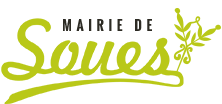 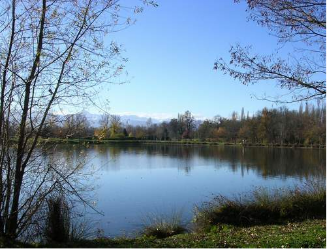 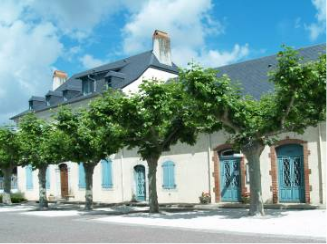 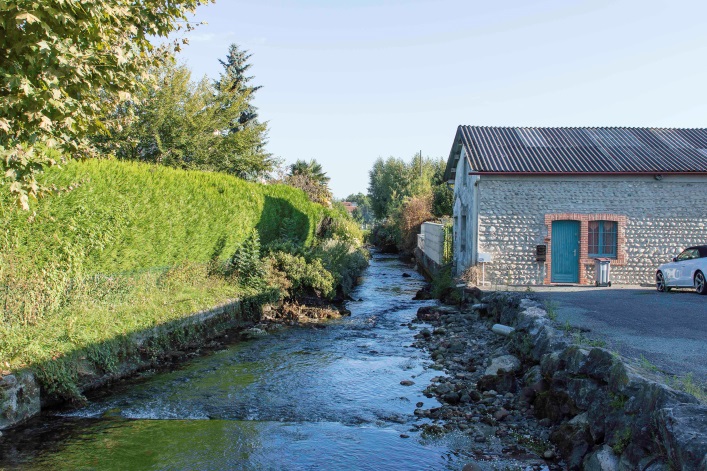 